Maj : 2023_05_23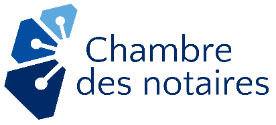 CERTIFICATIONFamily name :      Family name :      First name :      First name :      Company name (for billing if applicable) :      Company name (for billing if applicable) :      Company name (for billing if applicable) :      Company name (for billing if applicable) :      Address :      Address :      Apartment / Suite :      Phone number (home) :    -     -     City :      Province :   Postal code :        Phone number (cell.) :     -     -     Email address :      Email address :      You'll be notified by email when your documents are readyYou'll be notified by email when your documents are readyHow many documents would you like to certify ?      How many documents would you like to certify ?      To which country is (are) the document(s) going ?      To which country is (are) the document(s) going ?      In which language would you like the certificate(s) to be issued ? French            EnglishReturn of documents : By regular mail (no fees, no tracking)          With Purolator (at your expense; rates vary by destination) With your return envelope, at your expense (Xpressport, courier) At the Chambre des notaires (in a locker located in the entrance hall)Regular service (20 business days) : 71,28 $ taxes included per documentPay with your credit card or enclose your payment by postal money order or bank money order to Chambre des notaires du Québec. Personal checks are not accepted.Pay with your credit card or enclose your payment by postal money order or bank money order to Chambre des notaires du Québec. Personal checks are not accepted.Pay with your credit card or enclose your payment by postal money order or bank money order to Chambre des notaires du Québec. Personal checks are not accepted.Pay with your credit card or enclose your payment by postal money order or bank money order to Chambre des notaires du Québec. Personal checks are not accepted.Pay with your credit card or enclose your payment by postal money order or bank money order to Chambre des notaires du Québec. Personal checks are not accepted.Pay with your credit card or enclose your payment by postal money order or bank money order to Chambre des notaires du Québec. Personal checks are not accepted.Pay with your credit card or enclose your payment by postal money order or bank money order to Chambre des notaires du Québec. Personal checks are not accepted.Pay with your credit card or enclose your payment by postal money order or bank money order to Chambre des notaires du Québec. Personal checks are not accepted.Credit card	 Visa			 MasterCardCard number :Card number :Card number :Card number :Expiration date :Security code
(at the back)Credit card	 Visa			 MasterCard   /   Money order payable to Chambre des notaires du QuébecMoney order payable to Chambre des notaires du QuébecMoney order payable to Chambre des notaires du QuébecMoney order payable to Chambre des notaires du QuébecMoney order payable to Chambre des notaires du QuébecMoney order payable to Chambre des notaires du QuébecMoney order payable to Chambre des notaires du QuébecReserved to officeReserved to officeDeposit date : Deposit time :